我校召开第二届学术委员会换届选举大会暨第一届系统学术委员会选举大会为加强学院学术管理，健全学术规范，充分发挥学术委员会在学校科研工作和学科建设中的作用，进一步强化学术委员会功能，切实落实教授治学理念，我校学术委员会换届选举大会于2020年7月1日在青山湖校区学术报告厅举行。校党委书记、校长、副书记、副校长等校领导及具有副高级以上职称专业技术人员参加会议。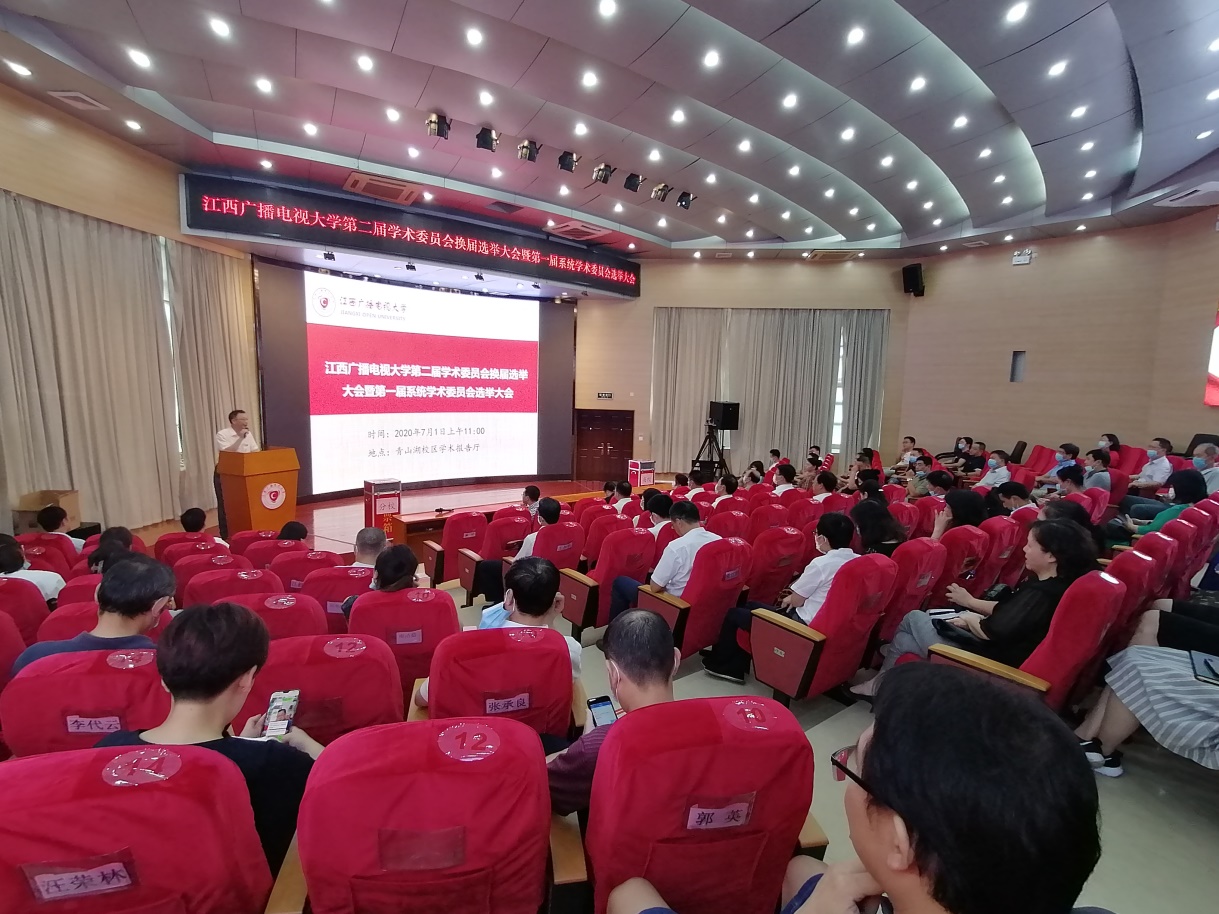 大会由第一届学术委员会常务副主任曾宪宁教授主持。会上，张明教授向大会介绍了本次学术委员会换届选举方式、程序和注意事项。根据教育部《高等学校学术委员会规程》（教育部令第35号）和《江西广播电视大学学术委员会章程》的相关规定，经各分校、学部推荐，校长办公会审议，通过民主选举程序，按照无记名投票差额选举方式，产生了新一届学术委员会委员，名单如下（以姓氏笔画为序）：刘平、朱爱莹、张明、李强、邹运明、杨宝珍、肖俭伟、冷淑君、杨馨德、周终东、胡江萍、钟贤才、胡春梅、贺晓斌、胡淑云、祝维亮、袁永秋、曾宪宁、虞安骥、雷登科。